      עירית הרצליה – המחלקה לחינוך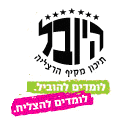 תיכון היובל הרצליהמס' ביה"ס 541169יוני 2019רשימת  ספרי לימוד לכיתה י' – שנה"ל תש"פמקצועות הלימוד:לשון :  שיאי לשון – הוצאת רכס- ד"ר דולי לוי, מאיה דלל (כיתות י'- 1-9).             לכיתות מבר ואתגר – חוברת עבודה תירכש בתחילת השנה.הסטוריה: (כיתות עיונית +מב"ר)טוטליטריות ושואה/ישראל גוטמן/הוצ' מרכז זלמן שז"ר.
הלאומיות בישראל ובעמים – איל נווה ונעמי ורד /הוצאת רכס .תנ"ך:  תנ"ך מלא ללא פרוש, רצוי הוצאת קורן (חוץ מכיתות י'-1,2)מתמטיקה :      5 יח"ל:          יואל גבע ואריק דז'לדטי-שאלונים 806+ 804 כרכים א' וב'.                                                                                             יואל גבע ואריק דז'לדטי-שאלון 806 כרכים ג' וד'.                          4 יח"ל:          יואל גבע ואריק דז'לדטי-שאלונים 806+804 כרכים א' וב'.                                                                                                                                                                    יואל גבע ואריק דז'לדטי-שאלון 804 כרכים ג' וד'.                          3 יח"ל :         יואל גבע וריקי טל, שאלון 803                                                      אתי עוזרי ויצחק שלו שאלון 801 +802 (כרך משולב) – מהדורה                                                      מעודכנת לפי המאגר החדש.                        מב"ר              יואל גבע וריקי טל, שאלון 803        אתי עוזרי ויצחק שלו שאלון 801 +802 (כרך משולב) – מהדורה                                                      מעודכנת לפי המאגר החדש.                        אתגר: אתי עוזרי ויצחק שלו – חלק ב- שאלון 802 (ירוק עם מקום לכתיבה)                                   אתי עוזרי ויצחק שלו – שאלון 801 (צהוב עם מקום לכתיבה)                                 יקואל 3 יח"ל מבחני מתכונת במתמטיקה שאלון 035802 (סגול) הוצאת משבצת                                 יקואל 3 יח"ל מבחני מתכונת במתמטיקה שאלון 035801 (אדום) הוצאת משבצת                                          חינוך מיוחד:  אתי עוזרי ויצחק שלו – שאלון 801 (צהוב עם מקום לכתיבה)                  יקואל 3 יח"ל מבחני מתכונת במתמטיקה שאלון 035801 (אדום),הוצ' משבצת                   אנגלית:        מילון או מילונית בהתאם לחוזר מנכ"ל עדכני                            						מואץHigh Five -Book and Workbook - ECB (10th-11th) Literature Program for 5 points, Option One - UPP (10th-11th)5  יח"לMaster Class - book and workbook - Eric Cohen Books (10th)Literature Program for 5 points, Option One - UPP (10th-12th)4 יח"לTurning Point - book and workbook - (Eric Cohen Books)  (10th-11th)  Literature Program for 4 points, Option One - UPP (10th-12th)מב"ר+אתגר – רמת הלימוד תיקבע עפ"י המבחן בסמוך לתחילת שנה"ל.3 יח''לאחד משני הספרים הראשונים - יקבע בתחילת שנה איזה ספר לאיזו קבוצה:That's Right – Meggie Ben Zion – ECB – Book and Workbook (10th-12th)Point The Way - Book and Workbook - Eric Cohen (10th-12th)Point To 3- Module B - UPP (10th-12th)מבוא למנהל וכלכלה: כיתת מב"ר-  מבוא לכלכלה/הוצאת רונאל/פרופסור יאיר זימון ונורית                                                            הירש-מהדורה חדשה 2012.                                     כיתות מב"ר/אתגר – חוברת עבודה-תירכש במרוכז בתחילת השנה.מקצועות מורחבים עפ"י התמחותו של כל תלמידערבית:	           מילון ערבי – עברי / אברהם שרוני הוצ' משרד הביטחון.                         חוברת עבודה – תירכש במרוכז בתחילת השנה.   פיסיקה:          קרינה וחומר, כרך א', אופטיקה גאומטרית, עדי רוזן – ישמש בי' יא  (מבוא לפיסיקה)                         מכניקה ניוטונית, כרך א', עדי-רוזן ישמש ב-י'-יב'.דיפלומטיה ותקשורת בינלאומית: תירכש במרוכז במהלך השנה.הנדסת תוכנה: יסודות מדעי המחשב "עצמים תחילה" שפת C# חלק א'+חלק ב', נוע  רגוניס,                            שמרת מן ופדות גלעדי - מבט לחלונות.ביוטכנולוגיה :	לקט ניסויים בביוכימיה מכשירית / ד"ר בת שבע כהן, מרים 
        		שטרן ושרה אליאס/הוצ' אורט . חוברת מעבדה זו תלווה אתכם שנתיים (י'-י"א)חוברת עבודה-תירכש במרוכז בתחילת השנה.תאטרון :	    "ביקור הגברת הזקנה"/דירנמט הוצאת אור עם                                "בית הבובות" מאת איבסן, תרגום גד קינר, הוצאת אור-עם.                                טרטיף / מולייר. תרגום אלי ביז'וואי הוצאת לוקוס (י-י"א).כימיה:      חוברת עבודה תירכש בתחילת השנה. הרשימה תפורסם באתר ביה"ס, נא לבדוק לפני הקניה אם לא חלו שינויים.